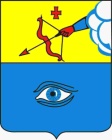 ПОСТАНОВЛЕНИЕ__31.08.2021___                                                                                        № _10/21_ г. ГлазовОб установлении тарифов на платные образовательные услуги муниципального бюджетного общеобразовательного учреждения «Гимназия № 8»   В соответствии c Федеральным законом от 29.12.2012 № 273-ФЗ                                   «Об образовании в Российской Федерации», Федеральным законом от 06.10.2003                      № 131-ФЗ «Об общих принципах организации местного самоуправления в Российской Федерации», Уставом муниципального образования «Город Глазов», решением Глазовской городской Думы от 30.05.2012 № 193 «Об утверждении Порядка принятия решения об установлении тарифов на услуги, предоставляемые муниципальными унитарными предприятиями и учреждениями и работы, выполняемые муниципальными предприятиями и учреждениями», постановлением Администрации города Глазова от 06.07.2012 № 10/17 «Об утверждении Методических рекомендаций по расчету тарифов на услуги и работы, оказываемые муниципальными предприятиями и учреждениями» и заключением отдела эксплуатации жилого фонда и осуществления контроля Администрации города Глазова от 24.08.2021   П О С Т А Н О В Л Я Ю:1. Установить прилагаемые тарифы на платные образовательные услуги муниципального бюджетного общеобразовательного учреждения «Гимназия № 8».2. Признать утратившим силу постановление Администрации города Глазова                   от 26.10.2017 № 10/37 «Об установлении тарифов на платные образовательные услуги муниципального бюджетного общеобразовательного учреждения «Гимназия № 8».3. Настоящее постановление подлежит официальному опубликованию и вступает  в силу с 01 сентября 2021 года. 4. Контроль за исполнением настоящего постановления возложить                                  на заместителя  Главы Администрации города Глазова по социальной политике.                                                                                                     Приложение к постановлениюАдминистрации города Глазова  от_31.08.2021_ №_10/21_Тарифы на платные образовательные услугимуниципального бюджетного общеобразовательного учреждения«Гимназия № 8»Администрация муниципального образования «Город Глазов» (Администрация города Глазова) «Глазкар» муниципал кылдытэтлэн Администрациез(Глазкарлэн Администрациез)Глава города ГлазоваС.Н. Коновалов№ п/пНаименование  услугНаименование  услугТариф, рублей                в месяцОбучение на курсах:Обучение на курсах:Обучение на курсах:1.«Подготовка дошкольников к обучению в первом классе»«Подготовка дошкольников к обучению в первом классе»1800,00Обучение специальным дисциплинам:Обучение специальным дисциплинам:Обучение специальным дисциплинам:2.«Занимательный английский язык» в 1-4 классах«Занимательный английский язык» в 1-4 классах330,003.«Развитие речи» в 1-4 классах«Развитие речи» в 1-4 классах330,004.«Информационные технологии» в 1-4 классах«Информационные технологии» в 1-4 классах330,005.«Информационные технологии» в 5-9 классах«Информационные технологии» в 5-9 классах330,006.«Информационные технологии» в 10-11 классах«Информационные технологии» в 10-11 классах330,007.«Нестандартная математика»  в 1-4 классах«Нестандартная математика»  в 1-4 классах330,008.«Русская словесность» в 5-9 классах«Русская словесность» в 5-9 классах330,009.«Практика коммуникативного общения на английском языке» в 5-9 классах«Практика коммуникативного общения на английском языке» в 5-9 классах330,0010.«Практика коммуникативного общения на английском языке» в 10-11 классах«Практика коммуникативного общения на английском языке» в 10-11 классах330,0011.«За страницами учебника биологии» в 5-9 классах«За страницами учебника биологии» в 5-9 классах330,0012.«За страницами учебника биологии» в 10-11 классах«За страницами учебника биологии» в 10-11 классах330,0013.«За страницами учебника географии» в 5-9 классах«За страницами учебника географии» в 5-9 классах330,0014.«За страницами учебника географии» в 10-11 классах«За страницами учебника географии» в 10-11 классах330,0015.«За страницами учебника обществознания» в 5-9 классах«За страницами учебника обществознания» в 5-9 классах330,0016.«За страницами учебника обществознания»  в 10-11 классах«За страницами учебника обществознания»  в 10-11 классах330,0017.«Экология» в 5-9 классах«Экология» в 5-9 классах330,0018.«Экология» в 10-11 классах«Экология» в 10-11 классах330,0019.«Астрономия» в 5-9 классах«Астрономия» в 5-9 классах330,0020.«Астрономия» в 10-11 классах«Астрономия» в 10-11 классах330,0021.«За страницами учебника истории» в 5-9 классах«За страницами учебника истории» в 5-9 классах330,0022.«За страницами учебника истории» в 10-11 классах«За страницами учебника истории» в 10-11 классах330,0023.«За страницами учебника литературы» в 5-9 классах«За страницами учебника литературы» в 5-9 классах330,0024.«За страницами учебника литературы» в 10-11 классах«За страницами учебника литературы» в 10-11 классах330,0025.«Стилистика русского языка» в 10-11 классах«Стилистика русского языка» в 10-11 классах300,0026.«Начертательная геометрия» в 10-11 классах«Начертательная геометрия» в 10-11 классах330,0027.«Решение задач повышенной сложности по математике» в 5-9 классах«Решение задач повышенной сложности по математике» в 5-9 классах330,0028.«Решение задач повышенной сложности по математике» в 10-11 классах«Решение задач повышенной сложности по математике» в 10-11 классах330,0029.«Решение задач ЕГЭ уровня "С" по математике» в 10-11 классах«Решение задач ЕГЭ уровня "С" по математике» в 10-11 классах660,0030.«Решение сложных задач по физике» в 5-9 классах«Решение сложных задач по физике» в 5-9 классах330,0031.«Решение сложных задач по физике» в 10-11 классах«Решение сложных задач по физике» в 10-11 классах330,0032.«Решение сложных задач по химии» в 5-9 классах«Решение сложных задач по химии» в 5-9 классах330,0033.«Решение сложных задач по химии» в 10-11 классах«Решение сложных задач по химии» в 10-11 классах330,00Заместитель Главы Администрации города Глазова по социальной политике                                                                        Заместитель начальника управления ЖКХ по вопросам жилищного хозяйства Администрации г. Глазова                                                                                               Заместитель Главы Администрации города Глазова по социальной политике                                                                        Заместитель начальника управления ЖКХ по вопросам жилищного хозяйства Администрации г. Глазова                                                                                                 О.В. Станкевич    Л.В. Касимова  О.В. Станкевич    Л.В. Касимова